Об утверждениии Положения об организации регулярных перевозок по нерегулируемым тарифам в границах Пермского муниципального округа Пермского края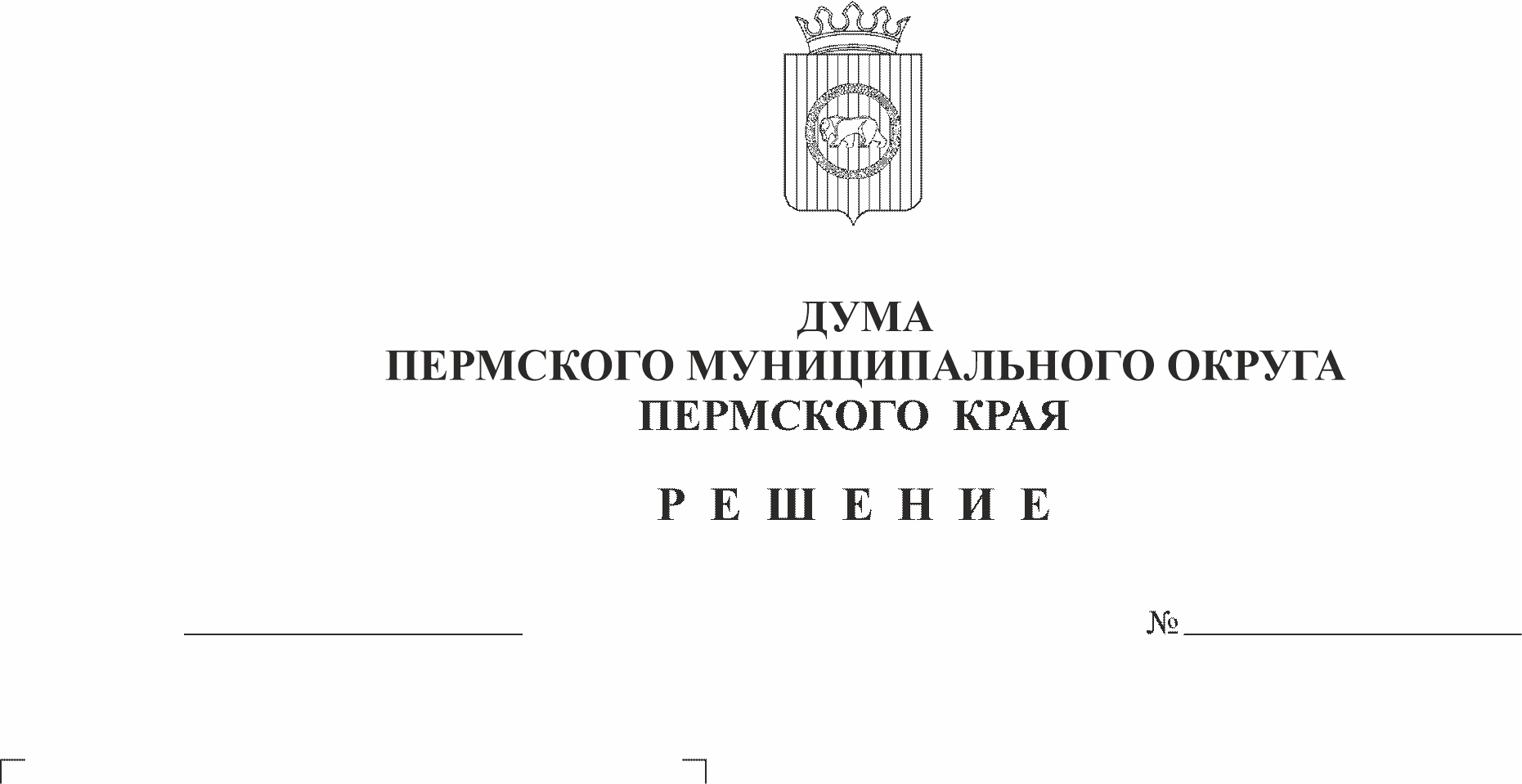 В соответствии с пунктом 7 части 1 статьи 16 Федерального закона от 06 октября 2003 г. № 131-ФЗ «Об общих принципах организации местного самоуправления в Российской Федерации», Федеральным законом от 13 июля 2015 г. № 220-ФЗ «Об организации регулярных перевозок пассажиров и багажа автомобильным транспортом и городским наземным электрическим транспортом в Российской Федерации и о внесении изменений в отдельные законодательные акты Российской Федерации», пунктом 4 статьи 4 Закона Пермского края от 12 октября 2006 г. № 19-КЗ «Об основах организации транспортного обслуживания населения в границах Пермского края», пунктом 8 части 1 статьи 5, пунктом 1 части 2 статьи 25 Устава Пермского муниципального округа Пермского краяДума Пермского муниципального округа Пермского края РЕШАЕТ:1. Утвердить прилагаемое Положение об организации регулярных перевозок по нерегулируемым тарифам в границах Пермского муниципального округа Пермского края.2. Признать утратившим силу решение Земского Собрания Пермского муниципального района от 22 сентября 2016 г. № 164 «Об утверждении Порядка организации транспортного обслуживания населения между поселениями и создания условий для предоставления транспортных услуг населению в границах Пермского муниципального района».3. Опубликовать (обнародовать) настоящее решение в бюллетене муниципального образования «Пермский муниципальный округ» и разместить на официальном сайте Пермского муниципального округа Пермского края в информационно-телекоммуникационной сети Интернет (www.permraion.ru ).4. Настоящее решение вступает в силу со дня его официального опубликования и распространяется на правоотношения, возникшие с 01 января 2023 г. 5. Контроль за исполнением настоящего решения возложить на комитет Думы Пермского муниципального округа Пермского края по развитию инфраструктуры и управлению ресурсами.Председатель ДумыПермского муниципального округа                                                  Д.В. ГордиенкоГлава муниципального округа -глава администрации Пермскогомуниципального округа	В.Ю. ЦветовУТВЕРЖДЕНО решением Думы Пермского муниципального округа Пермского края от 22.06.2023 № 187ПОЛОЖЕНИЕоб организации регулярных перевозок по нерегулируемым тарифам в границах Пермского муниципального округа Пермского краяI. Общие положения1.1. Настоящее Положение об организации регулярных перевозок по нерегулируемым тарифам в границах Пермского муниципального округа Пермского края (далее – Положение) регламентирует порядок и условия осуществления транспортного обслуживания населения пассажирским транспортом на муниципальных маршрутах регулярных перевозок пассажиров и багажа  в границах Пермского муниципального округа Пермского края по нерегулируемым тарифам (далее – регулярные перевозки по нерегулируемым маршрутам), функции, обязанности и ответственность сторон, осуществление контроля за работой пассажирского транспорта и качеством обслуживания населения юридическими лицами и индивидуальными предпринимателями, принимающих участие в транспортном обслуживании и в его организации.1.2. Положение разработано в соответствии с Федеральным законом от 06 октября 2003 г. № 131-ФЗ «Об общих принципах организации местного самоуправления в Российской Федерации» (далее – Федеральный закон от 06 октября 2003 г. № 131-ФЗ), Федеральным законом от 13 июля 2015 г. № 220-ФЗ «Об организации регулярных перевозок пассажиров и багажа автомобильным транспортом и городским наземным электрическим транспортом в Российской Федерации и о внесении изменений в отдельные законодательные акты Российской Федерации» (далее – Федеральный закон от 13 июля 2015 г. № 220-ФЗ), Федеральным законом от 10 декабря 1995 г. № 196-ФЗ «О безопасности дорожного движения», Федеральным законом от 08 ноября 2007 г. № 259-ФЗ «Устав автомобильного транспорта и городского наземного электрического транспорта», приказом Министерства транспорта России от 30 апреля 2021 г. № 145 «Об утверждении Правил обеспечения безопасности перевозок автомобильным транспортом и городским наземным электрическим транспортом».1.3. Действие настоящего Положения распространяется на всех юридических лиц, индивидуальных предпринимателей, участников договора простого товарищества, имеющих лицензию на осуществление пассажирских перевозок автомобильным транспортом, которые осуществляют или намерены осуществлять регулярные перевозки по нерегулируемым тарифам (далее – перевозчики).1.4. Организация регулярных перевозок по нерегулируемым тарифам основывается на следующих основных принципах:1) безопасность пассажирских перевозок автомобильным транспортом;2) доступность пассажирских перевозок автомобильным транспортом;3) качество пассажирских перевозок автомобильным транспортом (в соответствии ГОСТ Р 51004-96. Государственный стандарт Российской Федерации. Услуги транспортные. Пассажирские перевозки. Номенклатура показателей качества, принятым и введенным в действие постановлением Госстандарта России от 25 декабря 1996 г. № 701;  4) равенство доступа перевозчиков к участию в осуществлении пассажирских перевозок.1.5. Для целей настоящего Положения используются следующие понятия:1) уполномоченный орган – администрация Пермского муниципального округа Пермского края в лице управления по развитию инфраструктуры администрации Пермского муниципального округа Пермского края.  Полномочия и функции уполномоченного органа, указанные в пункте 2.1 настоящего Положения, осуществляет муниципальное казенное учреждение «Управление благоустройства Пермского муниципального округа Пермского края»;2) организация регулярных перевозок – комплекс мероприятий, в соответствии с действующим законодательством Российской Федерации, реализуемых в целях удовлетворения потребностей населения в регулярных перевозках по нерегулируемым тарифам;3) изменение маршрута – изменение пути следования транспортных средств между промежуточными остановочными пунктами или продление, а равно сокращение действующего маршрута от начального или конечного остановочного пункта, внесенного в реестр муниципальных маршрутов регулярных перевозок Пермского муниципального округа Пермского края (далее - Пермский муниципальный округ);4) отмена маршрута – исключение конкретного маршрута из реестра муниципальных маршрутов регулярных перевозок Пермского муниципального округа;5) регулярные перевозки по нерегулируемым тарифам – регулярные перевозки, осуществляемые с применением тарифов, установленных перевозчиком;6) свидетельство об осуществлении перевозок по муниципальному маршруту регулярных перевозок – документ, подтверждающий право осуществления регулярных перевозок по нерегулируемым тарифам.1.6. Иные понятия и термины, используемые в настоящем Положении, применяются в том значении, в котором они используются в Федеральном законе от 06 октября 2003 г. № 131-ФЗ, Федеральном законе от 08 ноября 2007 г. № 259-ФЗ «Устав автомобильного транспорта и городского наземного электрического транспорта», Федеральном законе от 13 июля 2015 г. № 220-ФЗ, Федеральном законе от 10 декабря 1995 г. № 196-ФЗ «О безопасности дорожного движения», Законом Пермского края от 12 октября 2006 г. № 19-КЗ «Об основах организации транспортного обслуживания населения на территории Пермского края», других нормативных правовых актах, регулирующих деятельность в сфере перевозок пассажиров и багажа автомобильным транспортом.II. Полномочия уполномоченного органа2.1. К полномочиям уполномоченного органа относятся:1) определение потребности населения в транспортном обслуживании в границах Пермского муниципального округа на основании анализа интенсивности пассажиропотока и состояния рынка транспортных услуг, проведение прогнозирования развития транспортного обслуживания населения, установление вида, общего количества и класса транспортных средств, необходимых для выполнения пассажирских перевозок по каждому муниципальному маршруту регулярных перевозок;2) подготовка проектов правовых актов, принятие в пределах компетенции правовых актов в сфере организации транспортного обслуживания населения, контроль за их исполнением;3) разработка документа планирования регулярных перевозок по нерегулируемым тарифам;4) ведение реестра муниципальных маршрутов регулярных перевозок Пермского муниципального округа;5) утверждение и хранение расписаний движения автобусов по муниципальным маршрутам регулярных перевозок по нерегулируемым тарифам;6) утверждение и хранение схем муниципальных маршрутов регулярных перевозок по нерегулируемым тарифам;7) принятие решения об установлении, изменении и отмене муниципальных маршрутов регулярных перевозок по нерегулируемым тарифам, в том числе принятие решения о временном закрытии, временном изменении муниципального маршрута регулярных перевозок по нерегулируемым тарифам, временном ограничении движения транспорта общего пользования по муниципальному маршруту регулярных перевозок по нерегулируемым тарифам;8) рассмотрение обращений граждан и предприятий всех форм собственности, контролирующих структур, муниципальных, региональных и федеральных органов власти в отношении транспортного обслуживания населения в границах Пермского муниципального округа в рамках своих полномочий;9) разработка документации, с целью проведения открытого конкурса на право осуществления транспортного обслуживания населения на муниципальных маршрутах регулярных перевозок по нерегулируемым тарифам, в соответствии с действующим законодательством Российской Федерации;10) проведение открытого конкурса на право осуществления транспортного обслуживания населения на муниципальных маршрутах регулярных перевозок по нерегулируемым тарифам;11) оптимизация средств и методов управления в сфере выполнения работ по перевозке пассажиров и багажа автомобильным транспортом по маршрутам регулярных перевозок по нерегулируемым тарифам;12) создание безопасных условий перевозки пассажиров, направленных на сокращение количества дорожно-транспортных происшествий и снижение тяжести их последствий;13) оформление, переоформление и выдача свидетельств об осуществлении перевозок по муниципальным маршрутам регулярных перевозок по нерегулируемым тарифам и карт этих маршрутов;14) принятие в рамках имеющихся полномочий мер к перевозчикам в целях устранения ими нарушений требований законодательства, муниципальных правовых актов в сфере транспортного обслуживания населения и неисполнения ими обязательств по муниципальным контрактам;15) обращение в суд о прекращении действия свидетельства об осуществлении перевозок по муниципальному маршруту регулярных перевозок по нерегулируемым тарифам;16) осуществление информирования населения об организации муниципальных маршрутов регулярных перевозок по нерегулируемым тарифам, о выполняемых на них перевозках, о перевозчиках и других сведениях, необходимых потребителям транспортных услуг в границах Пермского муниципального округа;17) взаимодействие с органами государственной власти, органами местного самоуправления, функциональными и территориальными органами и функциональными подразделениями администрации Пермского муниципального округа по вопросам транспортного обслуживания населения в границах Пермского муниципального округа;18) контроль за обеспечением перевозчиками свободного и своевременного доступа населения Пермского муниципального округа к информации о работе автомобильного транспорта, осуществляющего перевозки пассажиров и багажа по маршрутам регулярных перевозок по нерегулируемым тарифам;19) осуществление других полномочий в сфере организации транспортного обслуживания населения в соответствии с федеральными законами, иными нормативными правовыми актами Российской Федерации.III. Ведение реестра муниципальных маршрутов регулярных перевозок3.1. Ведение реестра муниципальных маршрутов регулярных перевозок Пермского муниципального округа по нерегулируемым тарифам (далее – реестр маршрутов) осуществляется уполномоченным органом.3.2. Реестр маршрутов утверждается постановлением администрации Пермского муниципального округа. 3.3. Сведения, включенные в реестры маршрутов, размещаются на официальном сайте Пермского муниципального округа в информационно-телекоммуникационной сети Интернет (www.permraion.ru).3.4. Автобусные остановочные пункты включаются в реестр автобусных остановочных пунктов, утвержденный постановлением администрации Пермского муниципального округа.IV. Организация регулярных перевозок по нерегулируемым тарифам4.1. Организация регулярных перевозок по нерегулируемым тарифам осуществляется в соответствии с требованиями Федерального закона от 13 июля 2015 г. № 220-ФЗ.4.2. В целях осуществления регулярных перевозок по нерегулируемым тарифам уполномоченный орган выдает свидетельство об осуществлении перевозок по муниципальному маршруту регулярных перевозок по нерегулируемым тарифам и карты этих маршрутов.4.3. Открытые конкурсы на право осуществления регулярных перевозок по нерегулируемым маршрутам проводятся в порядке, установленном Федеральным законом от 13 июля 2015 г. № 220-ФЗ.4.4. Шкала для оценки критериев, по которым осуществляются оценка и сопоставление заявок на участие в открытом конкурсе на право осуществления   регулярных перевозок по нерегулируемым маршрутам, устанавливается постановлением администрации Пермского муниципального округа.4.5. Свидетельства об осуществлении перевозок по муниципальному маршруту регулярных перевозок по нерегулируемым тарифам и карты этих маршрутов оформляются, переоформляются и выдаются уполномоченным органом в порядке, установленном статьей 19 Федерального закона от 13 июля 2015 г. № 220-ФЗ.4.6. Без проведения открытого конкурса на право осуществления регулярных перевозок по нерегулируемым маршрутам свидетельства об осуществлении перевозок по муниципальному маршруту регулярных перевозок по нерегулируемым тарифам и карты этого маршрута выдаются в случаях, предусмотренных частью 3 статьи 19 Федерального закона от 13 июля 2015 г. № 220-ФЗ.4.7. Перевозчики, которым свидетельства об осуществлении перевозок по муниципальному маршруту регулярных перевозок по нерегулируемым тарифам и карты этого маршрута выдаются без проведения открытого конкурса в случаях, предусмотренных частью 3 статьи 19 Федерального закона от 13 июля 2015 г., определяются в порядке, установленном законом или иным нормативным правовым актом Пермского края, муниципальным нормативным правовым актом администрации Пермского муниципального округа;4.8. Уполномоченный орган прекращает действие свидетельства об осуществлении перевозок по муниципальному маршруту регулярных перевозок по нерегулируемым тарифам при наличии обстоятельств и в порядке, которые предусмотрены статьей 29 Федерального закона от 13 июля 2015 г. № 220-ФЗ.V. Порядок установления, изменения и отмены муниципальных маршрутов5.1. Муниципальный маршрут регулярных перевозок по нерегулируемым тарифам устанавливается, изменяется или отменяется по инициативе уполномоченного органа, перевозчиков, имеющих намерение осуществлять регулярные перевозки пассажиров и багажа или осуществляющих регулярные перевозки пассажиров и багажа автомобильным транспортом, а также по предложению объединений указанных субъектов и населения Пермского муниципального округа.Форма заявления об установлении или изменении муниципального маршрута регулярных перевозок по нерегулируемым тарифам для перевозчиков, имеющих намерение осуществлять регулярные перевозки пассажиров и багажа или осуществляющих регулярные перевозки пассажиров и багажа автомобильным транспортом, объединений указанных субъектов и населения прилагается к настоящему Положению.5.2. Открытый конкурс на получение свидетельства об осуществлении перевозок по нерегулируемым тарифам проводится уполномоченным органом, являющимся организатором конкурса, в порядке, утвержденном постановлением администрации Пермского муниципального округа.   5.3. Решение об установлении, изменении или отмене муниципального маршрута регулярных перевозок по нерегулируемым тарифам, обоснование принятого решения вносятся в документ планирования регулярных перевозок по нерегулируемым тарифам. Документ планирования регулярных перевозок по нерегулируемым тарифам утверждается постановлением администрации Пермского муниципального округа.5.4. Уполномоченный орган согласовывает с территориальными управлениями администрации Пермского муниципального округа, в границах которых начинается и заканчивается муниципальный маршрут регулярных перевозок по нерегулируемым тарифам:- схему движения автобусов по маршруту;- расположение остановочных пунктов на маршруте;- расписание движения автобусов по маршруту.5.5. В случае принятия решения об изменении муниципального маршрута регулярных перевозок по нерегулируемым тарифам уполномоченный орган уведомляет об указанном решении перевозчиков, осуществляющих регулярные перевозки пассажиров и багажа автомобильным транспортом по данному маршруту, не позднее восьмидесяти дней до дня окончания срока действия свидетельства и вступает в силу по окончании срока действия такого свидетельства.В течение шестидесяти дней со дня принятия уполномоченным органом решения об изменении муниципального маршрута регулярных перевозок, перевозчики, которым выданы свидетельства об осуществлении перевозок по данному маршруту, обязаны обратиться в уполномоченный орган с заявлением о продлении действия таких свидетельств и карт данных маршрутов на следующий срок в соответствии с принятым решением.   5.6. В случае принятия решения об отмене муниципального маршрута регулярных перевозок по нерегулируемым тарифам уполномоченный орган уведомляет об указанном решении перевозчиков, осуществляющих регулярные перевозки по нерегулируемым тарифам по данному маршруту, не позднее ста восьмидесяти дней до дня окончания срока действия свидетельства и вступает в силу по окончании срока действия такого свидетельства.5.7. Муниципальный маршрут регулярных перевозок по нерегулируемым тарифам считается установленным или измененным со дня включения предусмотренных пунктами 1 – 11 части 1 статьи 26 Федерального закона от 13 июля 2015 г. № 220-ФЗ сведений о данном маршруте в реестр муниципальных маршрутов, со дня изменения предусмотренных пунктами 3 – 11 части 1 статьи 26 Федерального закона от 13 июля 2015 г. № 220-ФЗ сведений о данных маршрутах в реестре.5.8. Муниципальный маршрут регулярных перевозок по нерегулируемым тарифам считается отмененным со дня исключения сведений о данном маршруте из реестра муниципальных маршрутов.5.9. Начало движения по вновь устанавливаемому маршруту осуществляется путем выдачи свидетельства об осуществлении перевозок по муниципальному маршруту регулярных перевозок по нерегулируемым тарифам на основании результатов открытого конкурса или без его проведения в соответствии с частями 2, 3 статьи 19 Федерального закона от 13 июля 2015 г. № 220-ФЗ.VI. Временное изменение, временное закрытие муниципального маршрута регулярных перевозок по нерегулируемым тарифам, временное ограничение движения транспорта общего пользования по муниципальному маршруту регулярных перевозок по нерегулируемым тарифам6.1. Решения о временном закрытии, временном изменении муниципального маршрута регулярных перевозок по нерегулируемым тарифам, временном ограничении движения транспорта общего пользования по муниципальному маршруту регулярных перевозок по нерегулируемым тарифам принимаются уполномоченным органом.6.2. Уполномоченный орган принимает решения о временном изменении, временном закрытии муниципальных маршрутов регулярных перевозок по нерегулируемым тарифам, а также о временном ограничении движения транспорта общего пользования по муниципальному маршруту регулярных перевозок по нерегулируемым тарифам в случае:1) неудовлетворительного состояния транспортных путей и объектов транспортной инфраструктуры, создающего угрозу безопасности дорожного движения, вызванного природными явлениями, стихийными бедствиями, неблагоприятными природно-климатическими условиями и иными ситуациями, в результате которых не может быть обеспечена безопасность перевозок пассажиров и багажа;2) возникновения чрезвычайных ситуаций, при реализации мероприятий гражданской обороны;3) производства работ на пути следования муниципальных маршрутов;4) необходимости обеспечения сезонных пассажирских перевозок к садово-огородным участкам в период с 1 мая до 31 октября;5) возникновения иных обстоятельств, обуславливающих необходимость временных изменений в организации движения транспорта общего пользования на муниципальных маршрутах.VII. Расписание регулярных перевозок по нерегулируемым тарифам7.1. Регулярные перевозки по нерегулируемым тарифам по муниципальным маршрутам осуществляются в соответствии с расписаниями движения транспортных средств (далее - расписание движения). Порядок разработки, утверждения, введения в действие, изменения расписания движения утверждается уполномоченным органом.7.2. Перевозки с посадкой и высадкой пассажиров в установленных остановочных пунктах по маршруту регулярных перевозок по нерегулируемым тарифам осуществляются в соответствии с расписаниями, установленными для каждого остановочного пункта.7.3. Перевозки с посадкой и высадкой «по требованию» пассажиров осуществляются только в установленных остановочных пунктах по муниципальному маршруту регулярных перевозок по нерегулируемым тарифам.7.4. Расписание движения является неотъемлемой частью свидетельства об осуществлении перевозок по муниципальному маршруту регулярных перевозок по нерегулируемым тарифам и обязательно для выполнения всеми перевозчиками, осуществляющими регулярные перевозки по муниципальному маршруту регулярных перевозок по нерегулируемым тарифам.7.5. Перевозчик не вправе без предварительного согласования с уполномоченным органом отменить назначенные по муниципальному маршруту регулярных перевозок по нерегулируемым тарифам рейсы или изменить расписание движения.7.6. В случаях, когда выполнение рейсов по расписанию невозможно при возникновении независящих от перевозчика обстоятельств, при неблагоприятных дорожных, погодно-климатических или иных условиях, угрожающих безопасности движения и (или) безопасности пассажиров и багажа, перевозчик обязан незамедлительно уведомить об этом уполномоченный орган и население.VIII. Контроль за осуществлением регулярных перевозок по муниципальным маршрутам регулярных перевозок по нерегулируемым тарифам8.1. В соответствии со статьей 35 Федерального закона от 13 июля 2015 г. № 220-ФЗ оценка соблюдения обязательных требований в области организации регулярных перевозок пассажиров и багажа автомобильным транспортом и городского наземного электрического транспорта осуществляется в рамках муниципального контроля на автомобильном транспорте и городском наземном электрическом транспорте.Положение о муниципальном контроле на автомобильном транспорте, городском наземном электрическом транспорте и в дорожном хозяйстве в границах Пермского муниципального округа утверждается решением Думы Пермского муниципального округа Пермского края. Приложениек Положению об организации регулярных перевозок по нерегулируемым тарифам в границах Пермского муниципального округа Пермского краяФОРМА ЗАЯВЛЕНИЯОБ УСТАНОВЛЕНИИ ИЛИ ИЗМЕНЕНИИ МУНИЦИПАЛЬНОГО МАРШРУТА РЕГУЛЯРНЫХ ПЕРЕВОЗОКПО НЕРЕГУЛИРУЕМЫМ МАРШРУТАМ________________________________________________________________________(наименование Уполномоченного органа)Заявлениеоб установлении или изменении муниципального маршрута регулярных перевозок по нерегулируемым маршрутам1. Перевозчик ___________________________________________________Юридическое лицо/индивидуальный предприниматель/уполномоченный участник договора простого товариществаПрошу(сим) рассмотреть возможность установления/изменения (ненужное вычеркнуть) муниципального маршрута регулярных перевозок (далее – Маршрут):______________________ ______________________ Регистрационный. № _____(начальный пункт)           (конечный пункт)2. Протяженность Маршрута:2.1. Протяженность Маршрута в прямом направлении ________ км;2.2. Протяженность Маршрута в обратном направлении ________ км.3. Сведения об остановочных пунктах:(*) - при изменении Маршрута в графах 2 и 3 указываются сведения с учетом предлагаемых изменений.4. Наименования улиц и автомобильных дорог, по которым предполагается движение транспортных средств между остановочными пунктами:4.1. В прямом направлении:4.2. В обратном направлении:(*) - при изменении Маршрута в графах 2 и 3 указываются сведения с учетом предлагаемых изменений.5. Транспортные средства:6. Планируемое расписание для начального и конечного остановочных пунктов:7. Периодичность Маршрута: ___________________________                                                        (круглогодичный, сезонный)Время в пути: _________ час:мин.Средняя эксплуатационная скорость: ________ км/час.Объем рейсов в месяц -_________Объем рейсов в год - _________Планируемое количество перевозимых пассажиров за один рейс _______ человек.8. Обоснование необходимости установления, изменения, отмены Маршрута ________________________________________________________________________________________________________________________________________Подпись Перевозчика _______________________  (Ф.И.О.)М.П.Дата подачи заявления _______________N п/пНаименование(Ф.И.О.)ИНННомер и дата выдачи лицензииПочтовый адресКонтактные телефоны  123456N п/пНаименование (*)Место нахождения (*)123N п/пНаименование улиц/автомобильных дорог в прямом направлении (*)12N п/пНаименование улиц/автомобильных дорог в прямом направлении (*)12КлассМаксимальное кол-воГабаритные и весовые параметрыГабаритные и весовые параметрыГабаритные и весовые параметрыГабаритные и весовые параметрыЭкологические характеристикиХарактеристики транспортного средстваКлассМаксимальное кол-воДлина, мМаксимальная высота, мМаксимальная ширина, мПолная масса, тЭкологические характеристикиХарактеристики транспортного средства12345678Время отправленияВремя отправленияот начального пунктаот конечного пункта